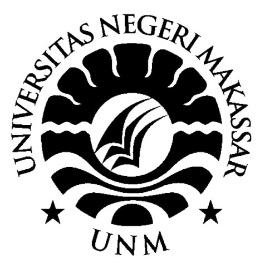 SKRIPSIPENGEMBANGAN EVALUASI GURU OLEH SISWA (EGOS)BERBASIS WEBRISKI ADIPUTRA1229042021PROGRAM STUDI PENDIDIKAN TEKNIK INFORMATIKA DAN KOMPUTERJURUSAN PENDIDIKAN TEKNIK ELEKTROFAKULTAS TEKNIKUNIVERSITAS NEGERI MAKASSAR2019ABSTRAK RISKI ADIPUTRA 1229042021. Pengembangan Evaluasi Guru oleh Siswa (EGOS) Berbasis Web. Skripsi. Makassar: Program Studi Pendidikan Teknik Informatika dan Komputer, Jurusan Pendidikan Teknik Elektro, Fakultas Teknik, Universitas Negeri Makassar. 2018. Pembimbing: Dyah Darma Andayani dan Muh. Nasir Malik.Penelitian ini bertujuan a) mengetahui hasil pengembangan sistem evaluasi guru oleh siswa (EGOS) berbasis web dan b) mengetahui tanggapan siswa mengenai pengembangan sistem evaluasi guru oleh siswa (EGOS) berbasis web. Jenis penelitian yang digunakan adalah penelitian pengembangan atau Research and Development (R&D) dengan model pengembangan system development life cycle (SDLC). Jumlah responden 31 siswa. Instrumen pengumpulan data yang digunakan adalah instrumen angket. Teknik analisis yang digunakan adalah teknik analisis statistik deskriptif. Hasil penelitian a) pengembangan sistem evaluasi guru oleh siswa (EGOS) berbasis web sangat layak diterapkan b) tanggapan siswa mengenai pengembangan evaluasi guru oleh siswa (EGOS) berbasis web bagus dengan persentase terbesar 71%. Oleh karena itu, dapat disimpulkan bahwa evaluasi guru oleh siswa (EGOS) berbasis web bagus digunakan sebagai wadah siswa SMKN 3 Takalar dalam menyampaikan penilaiannya terhadap guru mata pelajaran.Kata Kunci : Sistem evaluasi guru, Sistem informasi, Kompetensi guru, Website.DAFTAR PUSTAKA[1]	H. Jaya, “ANALISIS DAN PERANCANGAN SISTEM LABORATORIUM SIMULASI BERBASIS WEB,” JETC" J. Elektron. Telekomun. Comput., vol. 9, no. 1, pp. 75–90, 2014.[2]	A. S. Ahmar, R. Rusli, and A. Rahman, “Steps in designing queue and interview process using information system: A case of re-registration of new students in Universitas Negeri Makassar,” J. Int., vol. 9, no. 1, pp. 52–57, 2017.[3]	A. M. Mappalotteng, “MENINGKATKAN PROFESIONALISME GURU KEJURUAN MELALUI LESSON STUDY,” in JURNAL FORUM PENDIDIKAN, 2016, vol. 12, no. 02.[4]	S. Haryoko, A. S. Ahmar, and H. Herman, “Pengembangan sistem informasi pelaporan Evaluasi Dosen Oleh Mahasiswa (EDOM) Universitas Negeri Makassar,” in Seminar Nasional Lembaga Penelitian UNM, 2019.[5]	S. Haryoko and H. Jaya, “PENGEMBANGAN MEDIA AJAR PADA MATA KULIAH PENGANTAR PENDIDIKAN KEJURUAN,” J. MEKOM (Media Komun. Pendidik. Kejuruan), vol. 4, no. 2, 2017.[6]	D. Vitalocca, E. S. Rahman, and A. P. Uleng, “PERANCANGAN SISTEM INFORMASI DATA DOSEN JURUSAN PENDIDIKAN TEKNIK ELEKTRO UNIVERSITAS NEGERI MAKASSAR BERBASIS WEB,” J. MEKOM (Media Komun. Pendidik. Kejuruan), vol. 5, no. 1, pp. 32–44, 2019.